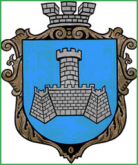 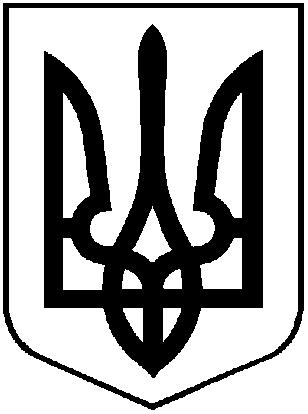 УКРАЇНАХМІЛЬНИЦЬКА МІСЬКА РАДАВІННИЦЬКОЇ ОБЛАСТІВиконавчий комітетР І Ш Е Н Н Явід  03 листопада  2022 року                                          №632Про заходи з аварійних, відновнихробіт та експлуатаційного утриманнявулиць і доріг комунальної  власностів населених пунктах Хмільницькоїміської територіальної громадиНа виконання заходів Програми утримання дорожнього господарства на території населених пунктів Хмільницької міської територіальної громади на 2021-2025 роки, затвердженої рішенням 80 сесії міської ради 7 скликаннявід 31.08.2020 року № 2725 (зі змінами),   керуючись ст.30, ст.59  Закону України «Про місцеве самоврядування в Україні», виконавчий комітет Хмільницької міської радиВ И Р І Ш И В :1. Доручити Управлінню житлово-комунального господарства та комунальної власності Хмільницької міської ради реалізувати захід «Аварійні, відновні роботи та експлуатаційне утримання автомобільних доріг загального користування місцевого значення, вулиць і доріг комунальної власності у населених пунктах Хмільницької міської територіальної громади», а саме: аварійні, відновні роботи та експлуатаційне утримання вулиці Небесної Сотні в місті Хмільнику площею 6570 кв.м з підняттям та вирівнюванням гранітних бордюрів довжиною 595 п.м.2. Контроль за виконанням цього рішення покласти на заступника міського голови з питань діяльності виконавчих органів міської ради Володимира ЗАГІКУ.          Міський голова                                           Микола ЮРЧИШИН